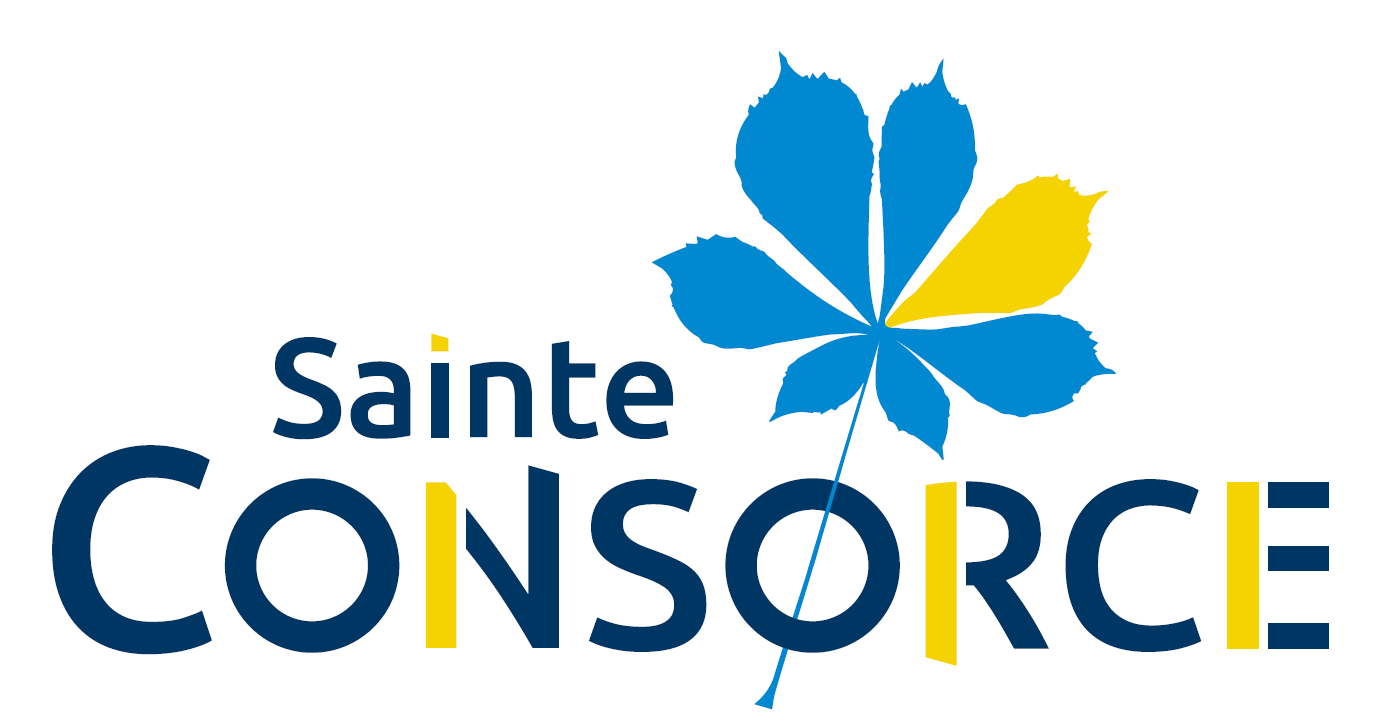 FORMULAIRE DE DEMANDE DE RESERVATION DE SALLE MUNICIPALEA retourner au service gestionnaire : Mairie de Sainte-ConsorceService Location des salles 4 rue de Verdun69280 SAINTE CONSORCETél : 04.78.87.01.12Courriel : contact@mairie-sainteconsorce.frFormulaire à déposer au moins 1 mois avant la date prévisionnelle de réservation de salle, la date de dépôt en Mairie faisant foi.Ce formulaire de réservation constitue une option, il ne signifie pas l’acceptation de votre demande.Date de réception de la demande : L’organisateurEntité : 	 Particulier/entreprise Consorçois		 Particulier/ entreprise hors commune		 Association communale		 Autre :Nom : 	...............................................Prénom : ................................................Adresse : ..............................................................Ville : ........................................Téléphone : ../../../../..Courriel : ........................@.................................Compagnie d’assurance : ............................................................N° de police : .............................................Manifestation L’évènement concerne    l’organisateur    un tiers – nature du lien avec l’organisateur :Type d’événement :   anniversaire     mariage     fête de famille     réunion     A.GDate souhaitée : ../../....Horaires : ...........................................Nombre de personnes attendues : ...SalleSalle du bar + cuisine (jusqu’à 50 participants)			Grande salle + salle du bar + cuisine (jusqu’à 250 participants)	Avis du responsable des salles Favorable			  Défavorable